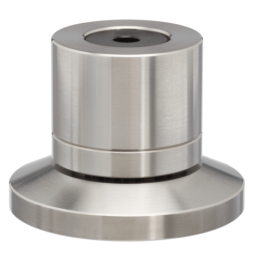 CERABASE° classicLoad capacity: 500kg (set of 4)stainless steel, hand-polished, height-adjustable screw-on technology,incl. assembly accessoriesCERABASE° compact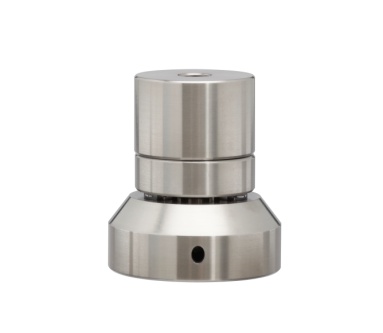 Load capacity: 300kg (set of 4)stainless steel, hand-polished, height-adjustable screw-on technology,incl. assembly accessoriesCERABASE° slimline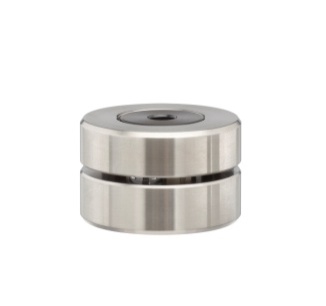 Load capacity: 300kg (set of 4)stainless steel, hand-polished, screw-on technology (slimline not height-adjustable), incl. assembly accessoriesCERABASE° B&W(special version for B&W series 800 / series 800 Diamond speakers)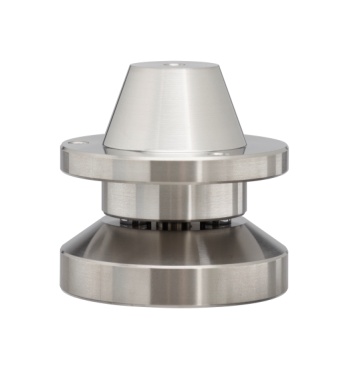 Load capacity: 500kg (set of 4)stainless steel, hand-polished, height-adjustable screw-on technology,incl. assembly accessories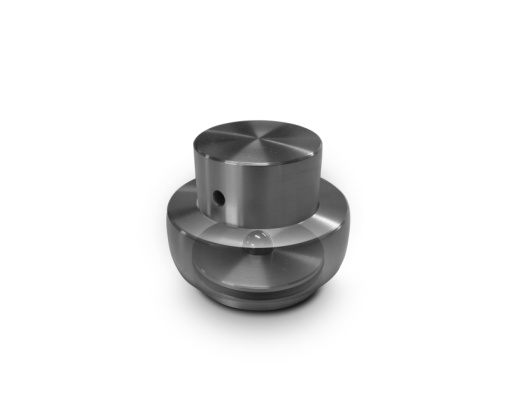 CERAPUC°Load capacity: 300kg (set of 4) / 225kg (set of 3)stainless steel, hand-polished, height-adjustable screw-on technology,incl. assembly accessoriesCERABALL° universal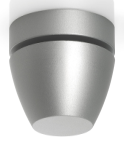 Load capacity: 160 kg (set of 4) / 120 kg (set of 3)aluminum silver or black anodized - height-adjustable screw-on technology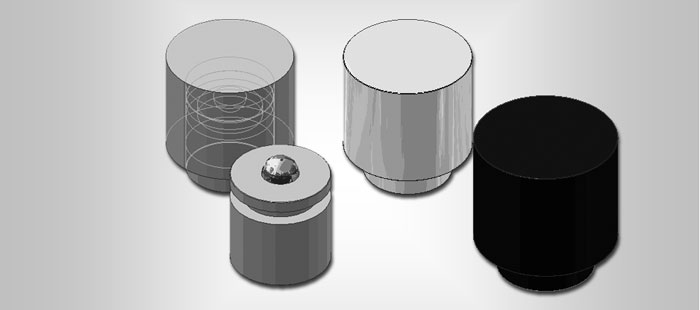 CERAONE Optimum range of application:   Up to 120 kg (set of 4) 

Dimensions:  Výška : 26mm;   Ø vonkajší  : 25mm;    Ø vnútorný valec: 17mm Load capacity:  120 kg  pre 1 set / 4 ksaluminum silver or black anodized - height-adjustable screw-on technology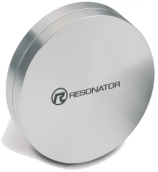 Resonator°  – resonance dissipater Absorbér parazitných rezonancií . Eliminácia mikrofonického efektu v kritickom pásme počutia. Výrazné zníženie odstupu hluku od užitočného signálu, spôsobí výrazne čistejší a presnejší prejav reprodukovaného zvuku  v celom počuteľnom pásme .application area: 200 Hz – 1000 Hzlacquered aluminiumorder no.articleMOCcbs-4Cerabase 4 classic [set of 4]680 €cbs-3Cerabase 3 classic [set of 3]510 €cbs-1Cerabase 1 classic [single unit]195 €order no.articleMOCcbs-4 cmpCerabase 4 compact [set of 4]580 €cbs-3 cmpCerabase 3 compact [set of 3]435 €cbs-1 cmpCerabase 1 compact [single unit]165 €order no.articleMOCcbs-4 slmCerabase 4 slimline [set of 4]460 €cbs-3 slmCerabase 3 slimline [set of 3]345 €cbs-1 slmCerabase 1 slimline [single unit]135 €order no.articleMOCcbs-4 B&WCerabase 4 B&W [set of 4]680 €cbs-8 B&WCerabase 8 B&W [set of 8]1360 €order no.articleMOC             cpc-4Cerapuc 4 [set of 4]400, €              cpc-3Cerapuc 3 [set of 3]300, €             cpc-1Cerapuc 1 [single unit]115, €              order no.articleMOC          cb-uni-4 (-s/-b)Ceraball° universal [set of 4] silver or black200, €             cb-uni-3 (-s/-b)Ceraball° universal [set of 3] silver or black150, €              cb-uni-1 (-s/-b)Ceraball° universal (single unit) silver or black  60, €                  order no.articleMOCCeraone   set     4  kusy       silver or black100, €Ceraone            1  kus         silver or black25,  €order no.articleMOC           AKCIA - 42%res-sResonator  - silver333 €              195  €res-bResonator  - black333 €              195  €Resonator  - red333 €              195  €